GREENWOOD PUBLIC SCHOOL, ADITYAPURAM, GWALIOR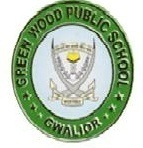 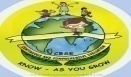 OUR MOTTO- DEVELOPMENT WITH DELIGHTXII (PCM+PCB) SYLLABUS FOR MID TERM EXAMINATION (2023-24)GREENWOOD PUBLIC SCHOOL, ADITYAPURAM, GWALIOROUR MOTTO- DEVELOPMENT WITH DELIGHTXII (PCM+PCB) SYLLABUS FOR MID TERM EXAMINATION (2023-24)SD/-PRINCIPALSD/-PRINCIPALGREENWOOD PUBLIC SCHOOL, ADITYAPURAM, GWALIOROUR MOTTO- DEVELOPMENT WITH DELIGHTXII (PCM+PCB) SYLLABUS FOR MID TERM EXAMINATION (2023-24)SD/-PRINCIPALSUBJECTSYLLABUSENGLISHFlamingo-Ch-1: The Last Lesson, Ch-2: Lost Spring, Ch-3: Deep Water, Ch-4 Poet and Pancake, Ch-5 Interview, Ch-6: Going Places, Ch-7: The Rattrap, Ch-8: IndigoVistas-Ch-1: The Third Level, Ch-2: The Tiger King, Ch-3: Journey to the end of the Earth, Ch-4 The Enemy, Ch-5 On the face of it, Ch-6 Memories of ChildhoodPoetry- Ch-1: My Mother at Sixty Six, Ch-3: Keeping Quiet, Ch-4: A Thing of Beauty, Ch- Aunt Jennifer’s TigerWriting Skills-Notice, Formal/Informal Invitation, Letters- Job Application, Letter to Editor, Article/Report writing, descriptive and analytical in nature. PHYSICS1. Electric charges and fields 2. Electric Potential and capacitance 3. Current electricityCHEMISTRY1. Solutions2. Electrochemistry3. Chemical Kinetics4. Haloalkanes and Haloarenes5. Alcohols, Phenols and Ethers6. Aldehydes, Ketons and Carboxylic Acids7. Amines8. d and f block elementsSUBJECTSYLLABUSENGLISHFlamingo-Ch-1: The Last Lesson, Ch-2: Lost Spring, Ch-3: Deep Water, Ch-4 Poet and Pancake, Ch-5 Interview, Ch-6: Going Places, Ch-7: The Rattrap, Ch-8: IndigoVistas-Ch-1: The Third Level, Ch-2: The Tiger King, Ch-3: Journey to the end of the Earth, Ch-4 The Enemy, Ch-5 On the face of it, Ch-6 Memories of ChildhoodPoetry- Ch-1: My Mother at Sixty Six, Ch-3: Keeping Quiet, Ch-4: A Thing of Beauty, Ch- Aunt Jennifer’s TigerWriting Skills-Notice, Formal/Informal Invitation, Letters- Job Application, Letter to Editor, Article/Report writing, descriptive and analytical in nature. PHYSICS1. Electric charges and fields 2. Electric Potential and capacitance 3. Current electricityCHEMISTRY1. Solutions2. Electrochemistry3. Chemical Kinetics4. Haloalkanes and Haloarenes5. Alcohols, Phenols and Ethers6. Aldehydes, Ketons and Carboxylic Acids7. Amines8. d and f block elementsSUBJECTSYLLABUSMATHEMATICSCh-1: Relations and FunctionsCh-2: Inverse Trigonometry FunctionsCh-3: MatricesCh-4: DeterminantsCh-5: Continuity and differentiabilitlyCh-6: Application of derivativesCh-7: IntegralsBIOLOGY1. Reproduction in Organisms2. Sexual Reproduction in Flowering Plants3. Human Reproduction4. Reproductive Health5. Principles of inheritance & variation6. Molecular Basis of inheritance7. Evolution8. Human, Health & Disease9. Microbes in Human WelfarePAINTINGThe Bengal School of Painting, Modern Trends in Indian ArtPHYSICAL EDUCATIONUnit-1: Planning in Sports, Unit-2: Children & Women in Sports, Unit-3: YogaUnit-4: Physical Education and Sports for CWSNSUBJECTSYLLABUSMATHEMATICSCh-1: Relations and FunctionsCh-2: Inverse Trigonometry FunctionsCh-3: MatricesCh-4: DeterminantsCh-5: Continuity and differentiabilitlyCh-6: Application of derivativesCh-7: IntegralsBIOLOGY1. Reproduction in Organisms2. Sexual Reproduction in Flowering Plants3. Human Reproduction4. Reproductive Health5. Principles of inheritance & variation6. Molecular Basis of inheritance7. Evolution8. Human, Health & Disease9. Microbes in Human WelfarePAINTINGThe Bengal School of Painting, Modern Trends in Indian ArtPHYSICAL EDUCATIONUnit-1: Planning in Sports, Unit-2: Children & Women in Sports, Unit-3: YogaUnit-4: Physical Education and Sports for CWSNSUBJECTSYLLABUSENGLISHFlamingo-Ch-1: The Last Lesson, Ch-2: Lost Spring, Ch-3: Deep Water, Ch-4 Poet and Pancake, Ch-5 Interview, Ch-6: Going Places, Ch-7: The Rattrap, Ch-8: IndigoVistas-Ch-1: The Third Level, Ch-2: The Tiger King, Ch-3: Journey to the end of the Earth, Ch-4 The Enemy, Ch-5 On the face of it, Ch-6 Memories of ChildhoodPoetry- Ch-1: My Mother at Sixty Six, Ch-3: Keeping Quiet, Ch-4: A Thing of Beauty, Ch- Aunt Jennifer’s TigerWriting Skills-Notice, Formal/Informal Invitation, Letters- Job Application, Letter to Editor, Article/Report writing, descriptive and analytical in nature. PHYSICS1. Electric charges and fields 2. Electric Potential and capacitance 3. Current electricityCHEMISTRY1. Solutions2. Electrochemistry3. Chemical Kinetics4. Haloalkanes and Haloarenes5. Alcohols, Phenols and Ethers6. Aldehydes, Ketons and Carboxylic Acids7. Amines8. d and f block elementsMATHEMATICSCh-1: Relations and FunctionsCh-2: Inverse Trigonometry FunctionsCh-3: MatricesCh-4: DeterminantsCh-5: Continuity and differentiabilitlyCh-6: Application of derivativesCh-7: IntegralsBIOLOGY1. Reproduction in Organisms2. Sexual Reproduction in Flowering Plants3. Human Reproduction4. Reproductive Health5. Principles of inheritance & variation6. Molecular Basis of inheritance7. Evolution8. Human, Health & Disease9. Microbes in Human WelfarePAINTINGThe Bengal School of Painting, Modern Trends in Indian ArtPHYSICAL EDUCATIONUnit-1: Planning in Sports, Unit-2: Children & Women in Sports, Unit-3: YogaUnit-4: Physical Education and Sports for CWSN